招聘岗位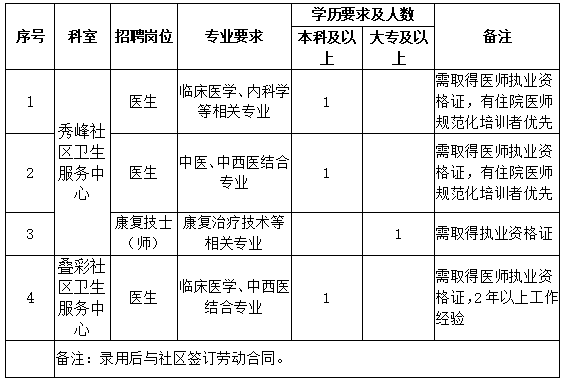 报名二维码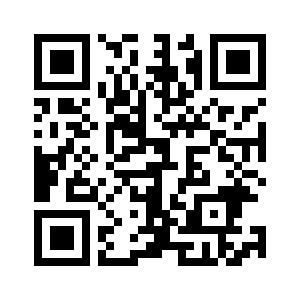 